Contribution prepared for ESCAMPIG XXIII (Times 14, bold, centred)First Author1, Presenting Author2, Corresponding Author(*)1 (Times 12, normal, centred)1 Faculty of Mathematics, Physics and Informatics, Comenius University in Bratislava, Mlynská dolina F2,842 48 Bratislava, Slovakia2 Faculty of Natural Sciences, Comenius University in Bratislava, Mlynská dolina F2,842 48 Bratislava, Slovakia(Times 10, italic, centred) (*) email.of@corresponding.authorReplace this text with the abstract of your  contribution, minimum of 4 and a maximum of 8 lines are requested. Use Times font, 10 pt, simple line spacing, left and right justified. For the title, author names and affiliations, the margins are 2.5 cm left and 2.5 cm right, and for the abstract use 3.5 cm left and right.All interested participants are invited to present the latest results of their scientific work in one of the ESCAMPIG subject areas. The submission deadline is February 29, 2016. Notifications of the acceptance or rejection of the contributions will be distributed no later than March 18, 2016. However, in order to get a fast response from the International Scientific Committee on the final decision, early submission is highly encouraged. Contributed, full-length papers must be written in English and should report previously unpublished work. The authors are responsible for both the content and style of their contributions. No editing or re-typing will be carried out by the conference organizers, and accepted contributions will be reproduced without reduction or modification. Contributions that do not conform to the format of the template may be rejected. Each contributed paper must be submitted as pdf file. A doc template and a Latex template file are available for download. In order to have a paper published in the conference proceedings, at least one of the authors must have paid the registration fee by the early registration deadline: March 31, 2016.  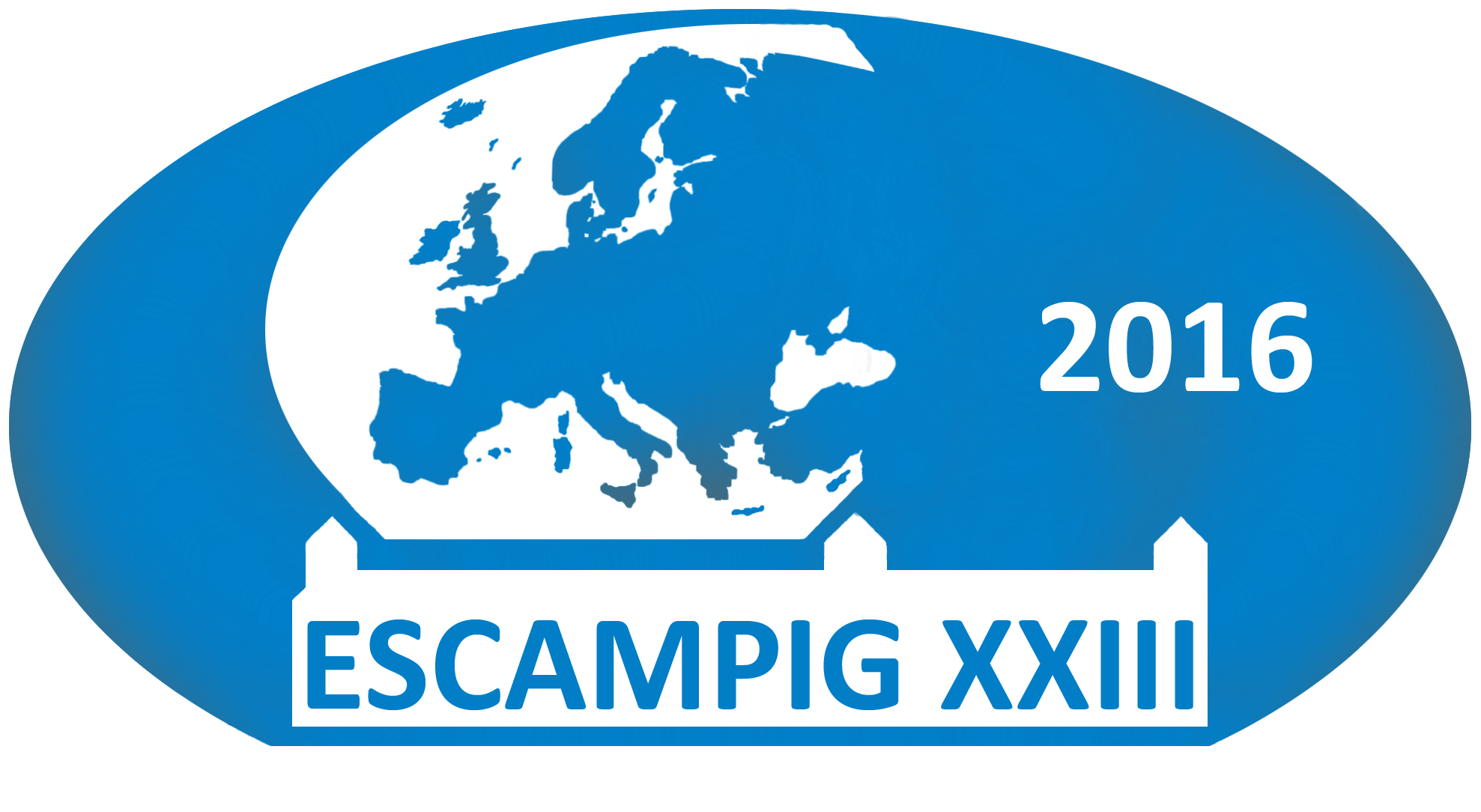 Fig. 1: Captions should be Times font, 10 pt, normal. Figures can also be embedded in the text. Text and labels in the ﬁgure should be readable. Papers should be typewritten for A4 format paper. Set the top & bottom as well as the left & right margins as 2.5 cm. The fonts must be all in Times New Roman, as follows: 14 pt, bold, centred for the title; 12 pt, normal, centred for the authors names; 10 pt, italic, centred for the affiliations; 11 pt, normal, justified left and right for the main text. There is a maximum of 2 pages for contributed papers and 4 pages for invited papers, including figures and references. The topic number (according to the Scientific Programme) must be written on the top right corner of the first page. The pages must not be numbered. Papers may include figures and tables. A caption should be written under each figure and above each table using Times font, 10 pt, normal for the captions. An example is given in Fig. 1. Equation numbers must be in parentheses and placed flush with right-hand margin of the column. Equations should look like this:.	(1)ReferencesList all references at the end of the paper. When referring to them in the text, type the corresponding reference number inside brackets [1] and the reference listed as in the following example:[1] B. R. Atislava, S. L. Ovakia, J.Thebest.Conf. 23 (2016) 12-16. 